               (VC) Primary SchoolMain StreetBeeford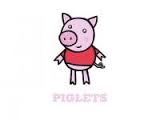 Telephone: 01262 488444 Fax: 01262 488444email: beeford.primary@eastriding.gov.ukWebsite: www.beefordprimary.org.ukHeadteacher: Mrs M J K BellFSU Newsletter – 26th June 2017The FS2 children will shortly be receiving a letter about their end of Foundation Stage visit on Thursday the 20th July. Mrs Timmis will be taking us on the minibus to Piglets Adventure Farm! We are very much looking forward to spending this time with the FS2’s before we have to let them move onto Class 1! The FS1’s will be able to attend the morning session as normal if they usually attend on a Thursday and will spend a lovely morning with Mrs Wilson. I was looking at all the photographs on our website this week and it’s amazing how quickly the year has gone and how much we have packed in to it! If you get chance have a look through the photographs in The Gallery section of the website. These include some of the activities that we have taken part in such as Christmas, Easter, Harvest Festival, Diwali, and Chinese New Year celebrations. There are also photographs from our outdoor learning sessions, visits from different ‘people who help us’ and the FS2 visits to Tesco. Driffield ShowThe FS2 children have been very carefully painting a picture of their favourite flower ready to enter the Driffield Show. They have all taken a lot of care and attention and they are fantastic representations so if you are there on the day pop into the tent to have a look!FS2 Transition morningsTransition mornings for the FS2 children moving into year 1 in September will take place on the mornings of the 10th, 11th, 12th, 13th July. They will be able to buy toast at break times on these mornings and can bring 10p for half a slice if they wish (the zipped pocket or purse in book bags is a good place to keep it as money easily falls out of trouser or cardigan pockets).  September Please can we ask that from September the children that are moving into FS2 wait for the playground bell to ring at 8.55 a.m. to then line up in the playground and come into the classroom together – FS2 parents are still welcome to come in and settle their children if needed. We have found this year that starting the routine at the beginning of the year is much easier for children than changing later in the year. The morning routine will stay the same for FS1 children and they will be able to come into the classroom from 8.50 a.m. Children will also need a named P.E bag and kit to keep in school – please remember to name all the items in the P.E kit and from September P.E will take place every Monday afternoon. A Phonics parent information session will be offered in September to   give further information about how we teach reading and writing at Beeford. If any parents have a few spare hours and would be willing to volunteer to listen to readers starting in September this would be fantastic. Please just let a member of staff know if you are interested. (If you are not sure what year group your child will be in in September please see a member of staff). As this is the last newsletter of the year we would like to say a really big ‘Thank you’ for all your support this year and we hope you all have a fabulous summer. Miss Huitson, Mrs Bryant, Miss Evans and Miss Dean xxxx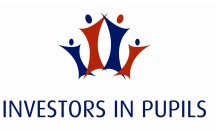 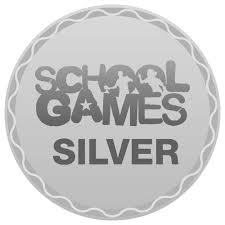 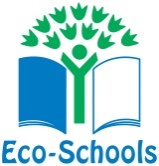 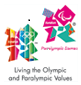 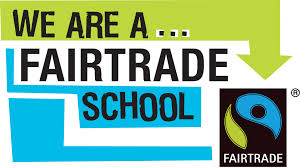 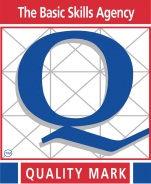 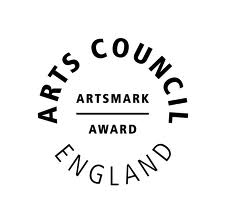 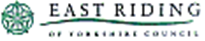 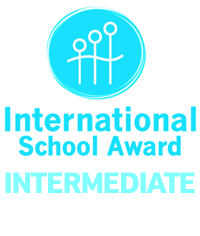 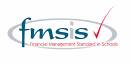 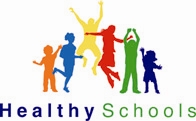 